ИНФОРМАЦИОННОЕ ПИСЬМО № 6-ОЗПОБ ИТОГАХ ПРОХОЖДЕНИЯОТОПИТЕЛЬНОГО СЕЗОНА 2020/2021 г.И ЗАДАЧАХ ПРИ ПОДГОТОВКЕ ЭЛЕКТРО- И ТЕПЛОУСТАНОВОКПОТРЕБИТЕЛЕЙ ЭНЕРГИИ, ТЕПЛОИСТОЧНИКОВ К РАБОТЕВ ОСЕННЕ-ЗИМНИЙ ПЕРИОД 2021/2022 г.Анализ подготовки потребителей тепловой энергии и теплоисточников к работе в осенне-зимний период (далее - ОЗП)  2020/2021г. в условиях сокращенных сроков на выполнение предзимних подготовительных работ (регистрации паспортов готовности к ОЗП к 1 сентября) показал, что в отдельных случаях проводилась авральная и некачественная работа по подготовке объектов. Так, комиссиям по проверке готовности к ОЗП предъявлялись объекты с невыполненными условиями готовности, а именно: c поврежденной и невосстановленной тепловой изоляцией трубопроводов в жилых домах, с неисправной системой автоматики регулирования теплопотребления и др. При выполнении работ по тепловой изоляции трубопроводов рядом предприятий грубо нарушались требования к технологии выполнения данных работ. Вследствие чего представителями филиала принято участие в 1674 повторных комиссиях по проверке готовности в ОЗП, что составило 27% от общего количества участий в комиссиях. Систематически нарушали сроки регистрации паспортов готовности предприятия, расположенные на территории Гомельской области, но имеющие юридический адрес в других областях. Информация о предприятиях, зарегистрировавших паспорта готовности к работе в ОЗП с нарушением сроков, установленных графиками регистрации, предоставлялась филиалом в администрации г.Гомеля и райисполкомы. В период прохождения ОЗП 2020/2021г. инспекторами Госэнергогазнадзора у потребителей тепла, подключенных к теплоисточникам РУП «Гомельэнерго», выявлено 46 случаев нарушения температуры обратной сетевой воды, 178 фактов неработающей и не налаженной автоматики регулирования тепловой энергии. У потребителей, подключенных от теплоисточников, не входящих в РУП «Гомельэнерго», выявлено 36 случаев нарушения температуры обратной сетевой воды, 154 факта неработающей и не налаженной автоматики регулирования тепловой энергии. В течение отопительного сезона имели место повреждения магистральных теплопроводов в г.Жлобине, находящихся на балансе КДУП и ТС «Теплосервис», что привело к остановам Жлобинской ТЭЦ. Также фиксировались многочисленные повреждения теплотрасс КЖРЭУП «Рогачев», приведшие к перерыву в теплоснабжении подключенных объектов, в том числе жилого фонда. Анализ прошедшего отопительного сезона показал, что координация совместных действий энергоснабжающих организаций и потребителей тепловой энергии в рамках подготовки к отопительному сезону 2020/2021г. обеспечила бесперебойную и надежную работу теплофикационного комплекса Гомельской области. Выполнение организационно-технических мероприятий и регламентных работ на теплоисточниках и системах теплоснабжения позволило исключить серьезные повреждения на тепловых сетях и котельном оборудовании.В целях своевременной подготовки объектов энергоснабжения к работе в ОЗП 2021/2022г., для обеспечения устойчивого и надежного энергоснабжения потребителей и предупреждения аварий на электро- и теплооборудовании филиал Госэнергогазнадзора по Гомельской области предлагает:1. Потребителям тепловой и электрической энергии:1.1. Руководствоваться в своих действиях требованиями Правил подготовки организаций к отопительному сезону, его проведения и завершения, утвержденных постановлением Совета Министров Республики Беларусь от 14.05.2020 № 286 (далее - Правила), ТКП 458-2012, ТКП 459-2012.1.2. Разработать до 15.06.2021 организационно-технические мероприятия по подготовке объектов энергоснабжения к работе в ОЗП 2021/2022г.1.3. Выполнить комплекс мероприятий по обеспечению устойчивой и надежной работы электроустановок и электрических сетей, предусмотрев: принятие мер по приведению схем электроснабжения котельных и потребителей в соответствие с категорийностью электроприемников и технических условий;проверку исправности устройств АВР, работоспособности АИЭ;своевременный ремонт поврежденных кабельных линий 6-10 кВ, в том числе участвующие в транзите;создание необходимого запаса материалов для своевременного и качественного проведения ремонта оборудования;укомплектование штата персоналом, обслуживающим электроустановки, прошедшего обучение и проверку знаний в установленном порядке;проведение электрофизических измерений и испытаний электрооборудования и сетей;ремонт кровли, помещений и строительных конструкций ТП, обеспечение их надежными запирающими устройствами;выполнение в РУ, ТП, РП всех регламентных работ, предусмотренных требованиями ПУЭ и ПТЭ электроустановок потребителей.1.4. Выполнить комплекс мероприятий по обеспечению устойчивой и надежной работы теплоустановок и тепловых сетей в ОЗП, предусмотрев:работы по техническому обслуживанию и ремонту внутренних и внешних инженерных коммуникаций, приборов учета тепловой энергии (средств расчетного учета), в т.ч. поверку, и автоматики регулирования тепловой энергии;гидравлические испытания тепловых сетей, водоподогревателей, гидравлические испытания и промывку тепловых пунктов, систем теплоснабжения вентиляции, систем отопления в присутствии представителя энергоснабжающей организации с оформлением соответствующего акта;восстановление и ремонт тепловой изоляции трубопроводов;замену или ремонт и наладку автоматики регулирования расхода и температуры теплоносителя;окончание всех ремонтных работ на системах теплопотребления, работ по утеплению зданий и помещений;установку расчетных сужающих устройств (шайб, сопел и др.);выполнение установленных заданий по замене тепловых сетей, включая замену сетей с истекшим нормативным сроком эксплуатации (более 25 лет), принять необходимые меры к повышению надежности их работы (замена участков, капитальный ремонт, испытание повышенным давлением согласно пункту 14.4 ТКП 458-2012);укомплектование штата персоналом, обслуживающим теплоиспользующие установки, прошедшего обучение и проверку знаний в установленном порядке;выполнение предписаний и рекомендаций органа Госэнергогазнадзора. 2. Организациям, имеющим на своем балансе теплоисточники, разработать и реализовать мероприятия по подготовке теплоисточника к ОЗП с учетом предписаний органов надзора и контроля, предусмотрев: проведение работ на теплоисточниках, тепловых сетях, насосных тепловых пунктах по техническому обслуживанию, ремонту и замене оборудования, трубопроводов, систем регулирования и учета тепловой энергии;проведение промывок, испытаний и наладки оборудования теплоисточников, тепловых сетей и тепловых пунктов;контроль наличия дроссельных диафрагм на трубопроводах тепловых сетей и тепловых пунктов, перерасчет гидравлического режима (при необходимости);поверку приборов учета тепловой энергии (средств расчетного учета);наличие Положения о взаимоотношениях с потребителями и взаимодействии при аварийных ситуациях, наличие заключений Госпромнадзора о готовности подведомственного оборудования.3. Организациям, осуществляющим эксплуатацию жилищного фонда и (или) предоставляющим жилищно-коммунальные услуги  при подготовке тепловых пунктов и внутридомовых систем теплопотребления к работе в ОЗП, в соответствии с Правилами, в том числе провести работы согласно разработанным и утвержденным графикам по техническому обслуживанию  и ремонту внутренних и подводящих инженерных коммуникаций, источников электро- и водоснабжения, приборов учета тепловой энергии (средств расчетного учета)  в том числе по своевременной поверке таких приборов, провести работы по техническому обслуживанию дымовых и вентиляционных каналов и при необходимости их ремонт в многоквартирных домах, использующих поквартирное газовое оборудование для отопления и горячего водоснабжения. 4. При проведении модернизации (реконструкции, нового строительства) теплоисточников, систем теплоснабжения, предусмотреть завершение работ в срок до начала отопительного сезона с оформлением подключения к тепловым сетям энергоснабжающей организации в установленном порядке.5. Выполнение мероприятий по подготовке энергоисточников и систем энергоснабжения к работе в ОЗП завершить до начала работы комиссии по проверке готовности и своевременно произвести регистрацию паспортов готовности. Повторный вызов инспекторов Госэнергогазнадзора для участия в комиссии по проверке готовности к работе в ОЗП будет производиться только после издания приказа о привлечении к ответственности виновных должностных лиц и предоставлении информации об устранении выявленных нарушений. Дата участия инспектора в повторной комиссии будет определяться исходя из приоритета работы первичных комиссий согласно утвержденного графика регистрации паспортов.Паспорт готовности для потребителей и теплоисточников г.Гомеля и Гомельского района регистрируется по адресу: г.Гомель, ул.Калинина, 2а, для остальных потребителей - по месту нахождения районной энергогазинспекции филиала Госэнергонадзора по Гомельской области.Срок регистрации паспорта готовности: в соответствии с графиком регистрации, утвержденным местным органом исполнительной власти (см. сайт администрации, райисполкома) Включение систем теплоснабжения при отсутствии оформленного и зарегистрированного в органе Госэнергогазнадзора «Паспорта готовности» ЗАПРЕЩАЕТСЯ.Госэнергогазнадзор ПРЕДУПРЕЖДАЕТ: в соответствии со ст. 21.7. Кодекса Республики Беларусь об административных правонарушениях непринятие мер по подготовке теплоиспользующего оборудования для работы в ОЗП влечет наложение штрафа в размере до 20 б.в., на юридическое лицо – до 500 б.в.Старший государственный инспекторпо энергетическому и газовому надзору -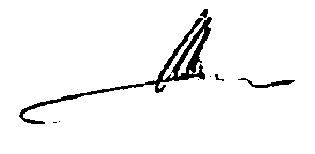 Директор филиала Госэнергогазнадзора  по Гомельской области                                                                        С.А. НовацкийТел. РЭГИ (МРО)  _7-72-26_Государственное учреждение«Государственный энергетический и газовый надзор»(Госэнергогазнадзор)Филиал Госэнергогазнадзора по Гомельской областиул. Калинина, 2А, 246014 г. Гомельтел. (+375 232) 50 10 30, факс (+375 232) 31 06 69                e-mail: Gomel@gosenergogaznadzor.by УНП 193226714 ОКПО 502850255000                             IBAN  BY80AKBB30151313700273000000                               ОАО «АСБ Беларусбанк»  БИК AKBBBY2Х УНП банка 100325912от_________________  № _________________на №_______________ от _________________Руководителю предприятия (организации)______________________________________________________________________________________________________________________________